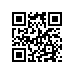 Об изменении темы выпускной квалификационной работы студентки образовательной программы «Математические методы моделирования и компьютерные технологии» МИЭМ НИУ ВШЭПРИКАЗЫВАЮ:Изменить тему выпускной квалификационной работы студентки 2 курса, Ширяевой Елизаветы Федоровны, образовательной программы «Математические методы моделирования и компьютерные технологии», направления 01.04.02 «Прикладная математика и информатика», МИЭМ НИУ ВШЭ, очной формы обучения, утвержденную приказом от 20.12.2016 №2.15-02/2012-03, на «Топологические свойства сети коннектома»/«Topological Properties of Connectome Network» (руководитель – Вальба Ольга Владимировна, Доцент, Департамент прикладной математики).Основание: заявление Ширяевой Е.Ф.Заместитель директораМИЭМ НИУ ВШЭ									А.Е.АбрамешинРегистрационный номер: 2.15-02/2504-04Дата регистрации: 25.04.2017